Sukladno članku 12. stavak 1. Zakona o javnoj nabavi (NN 120/16) za godišnju procijenjenu vrijednost nabave iz Plana nabave manju od 200.000 kuna bez PDV-a za nabavu robe i usluga odnosno 500.000 kuna bez PDV-a za nabavu radova (tzv. jednostavnu nabavu), Odluke Gradonačelnika od 17. srpnja 2020. godine, KLASA: 406-09/20-04/84, URBROJ: 2167/01-09/01-20-2, utvrđuje se sljedeći I. IZMJENA POZIVA ZA DOSTAVU PONUDA(izmjene su u točci 13.2. i obrascu 6, 31.08.2020.)POSTUPAK JEDNOSTAVNE NABAVEPROVEDBE USLUGE STRUČNOG NADZORA za prenamjenu objekta na k.č.br.2086/2 k.o.Žbandaj u dječji vrtićEv. broj nabave: 95/20NARUČITELJ: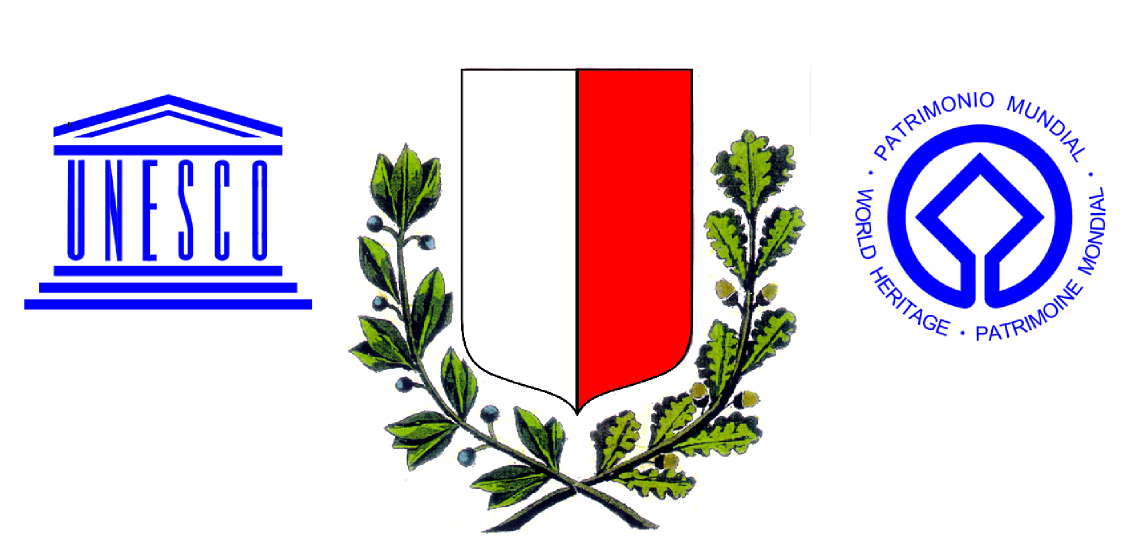 GRAD POREČ - PARENZO52440 Poreč - Parenzo, Obala m. Tita 5PODACI O JAVNOM NARUČITELJUGrad Poreč - ParenzoObala m. Tita 5/1, 52440 Poreč - ParenzoOIB 41303906494Telefon: 052 451 085Telefon-centrala: 052 451 099Odgovorna osoba naručitelja: Gradonačelnik, Loris PeršurićInternetska adresa: www.porec.hrOSOBA ILI SLUŽBA ZADUŽENA ZA KONTAKT - KOMUNIKACIJU S PONUDITELJIMA, IZMJENA I/ILI POZIVA ZA NADMETANJE, TRAŽENJE POJAŠNJENJA		Služba zadužena za komunikaciju s ponuditeljima i pojašnjenje dokumentacije:Alja Udovičić, tel.052/451 085, mail: alja.udovicic@porec.hr i Martina Golob Rupenović, tel.052/451 085, mail: martina.golob-rupenovic@porec.hr  za pitanja vezana uz opći dio Poziva na dostavu ponuda;  Filip Šolar, tel.052 /634 303, mail: filip.solar @porec.hr, za pitanja vezana uz tehnički dio Poziva na dostavu ponuda.Zahtjev sa svim pitanjima koja bi gospodarski subjekt želio postaviti naručitelju u svezi objašnjenja i izmjene vezane za dokumentaciju za nadmetanje, mora biti postavljen pravodobno. Zahtjev je pravodoban ako je dostavljen naručitelju najkasnije tijekom trećeg (3.) dana prije dana u kojem ističe rok za dostavu ponuda i to isključivo u pisanom obliku. Pod uvjetom da je zahtjev dostavljen pravodobno, posljednje dodatne informacije i objašnjenja vezana uz dokumentaciju Naručitelj će staviti na raspolaganje najkasnije tijekom drugog (2.) dana prije dana u kojem ističe rok za dostavu ponuda. Ukoliko će biti potrebno da Naručitelj mijenja dokumentaciju i ako su promjene značajne, produžiti će rok za dostavu ponuda na način da svi gospodarski subjekti od izmjene imaju najmanje 5 dana za dostavu ponude. Dodatne informacije i objašnjenja stavljaju se na raspolaganje na isti način i na istim internetskim stranicama kao i osnovna dokumentacija bez navođenja podataka o podnositelju zahtjeva. EVIDENCIJSKI BROJ NABAVE:  95/20 VRSTA POSTUPKA  NABAVE Postupak jednostavne nabave.Sukladno članku 12. stavak 1. Zakona o javnoj nabavi (NN 120/16, dalje u tekstu: ZJN 2016) za godišnju procijenjenu vrijednost nabave iz Plana nabave manju od 200.000 kuna bez PDV-a za nabavu robe i usluga odnosno 500.000 kuna bez PDV-a za nabavu radova (tzv. jednostavnu nabavu) Naručitelj nije obvezan provoditi postupke javne nabave propisane ZJN 2016. U ovom postupku nabave primjenjuje se članak 5. Odluke o postupku javne nabave u upravnim tijelima Grada Poreča – Parenzo („Službeni glasnik Grada Poreča – Parenzo“, br. 10/17 i 04/20.). PROCIJENJENA VRIJEDNOST NABAVEProcijenjena vrijednost predmeta nabave iznosi 120.000,00 kuna bez PDV-a.VRSTA UGOVORA O  NABAVINaručitelj će po okončanju postupka nabave s odabranim ponuditeljem sklopiti ugovor o  nabavi usluga. OPIS PREDMETA NABAVE, OZNAKA I NAZIV IZ JEDINSTVENOG RJEČNIKA JAVNE NABAVE Predmet nabave:  je usluga stručnog nadzora nad izvođenjem radova prenamjenu objekta na k.č.br.2086/2 k.o. Žbandaj u dječji vrtić. Obuhvaća radnje i aktivnosti stručnog nadzora nad izvođenjem građevinskih , obrtničkih, strojarskih, elektrotehničkih, geodetskih, arhitektonskih i ostalih radova koji će se pojaviti pri izvođenju. Procijenjena vrijednost radova nad kojima se  provodi nadzor je 4.000.000,00 kn bez PDV-a. Nadzor obuhvaća nadzor radova izgradnje i opremanja u svim fazama u skladu s hrvatskim zakonodavstvom i drugim propisima te u skladu s projektnom dokumentacijom, u ugovorenom roku, ugovorenog proračuna i u skladu s ugovorenim specifikacijama. Osigurati provedbu svih potrebnih testiranja, a sve sukladno troškovniku  i opisu aktivnosti. Troškovnik s opisom aktivnosti je sastavni dio ovog poziva.Detaljan opis predmeta nabave nalazi se u  Privitku 2- Troškovnik sa opisom aktivnosti stručnog nadzora i popisu aktivnosti Privitak 3..Oznaka i naziv iz Jedinstvenog rječnika javne nabave : 71521000-6 Usluge nadzora gradilištaKOLIČINA I TEHNIČKA SPECIFIKACIJA  PREDMETA NABAVE, TROŠKOVNIKU troškovniku je navedena točna količina predmeta nabave.Ponuditelj mora dostaviti ponudu za stavke na način i prema opisu kako je to definirano u Troškovniku (Privitak 2) i  opisu aktivnosti (Privitak 3).U okviru nadzora, Izvršitelj je dužan obveze nadzornog inženjera izvršavati kako je definirano Zakonom o gradnji (NN 153/13 i 20/17 i 39/19), Pravilnikom o načinu provedbe stručnog nadzora građenja, obrascu, uvjetima i načinu vođenja građevinskog dnevnika te o sadržaju završnog izvješća nadzornog inženjera (NN 111/2014, 107/15, 20/17 i 98/19), Pravilnikom o tehničkom pregledu građevine (NN 46/18), Zakonom o javnoj nabavi (NN 120/16) i drugim primjenjivim podzakonskim aktima.Dodatno, obveze nadzora obuhvaćaju i obavljanje poslova koordinatora zaštite na radu u fazi izvođenja radova (koordinator II). Usluga nadzora obuhvaća dvije faze: fazu tijekom građenja koji opis poslova je definiran troškovnikom i opisom aktivnosti te fazu nakon građenja.Faza nakon građenja, u jamstvenom rokuTijekom jamstvenog roka, Izvršitelj će provoditi slijedeće:Izvršiti najmanje kontrolu te sačiniti izvještaj o uočenim nedostacima u kojem se predlažu mjere za sanaciju, ako je potrebno, i to 60 dana prije isteka jamstvenog roka za izvedene radove i ugrađenu opremu koji je ugovoren sa izvođačem radova.obvezan je izvršiti kontrole nedostataka po pozivu Naručitelja ukoliko isti tijekom korištenja utvrdi nedostatke koji sukladno uvjetima jamstva zahtijevaju sanaciju. Izdati konačnu Potvrdu o ispunjenju obveza na kraju jamstvenog roka.Izvršitelj je, ukoliko se iste utvrde, dužan pružiti usluge nadzora nad otklanjanjem nedostataka, u  sklopu čega treba pripremiti izvješće o otklanjanju nedostataka.Obavljanje poslova koordinatora II zaštite na raduKoordinator II zaštite na radu sukladno Zakonu o zaštiti na radu (NN 71/14, 118/14, 154/14 , 94/18 i 96/18) te Pravilniku o zaštiti na radu na privremenim ili pokretnim gradilištima (NN 48/18) obvezan je tijekom građenja:koordinirati primjenu općih načela zaštite na radu kod donošenja odluka o rokovima i bitnim mjerama tijekom planiranja i izvođenja pojedinih faza rada, koje se izvode istodobno ili u slijedu,koordinirati izvođenje odgovarajućih postupaka kako bi se osiguralo da poslodavci i druge osobe dosljedno primjenjuju opća načela zaštite na radu i izvode radove u skladu s planom izvođenja radova,izraditi ili dati izraditi potrebna usklađenja plana izvođenja radova i dokumentacije sa svim promjenama na gradilištu,osigurati suradnju i uzajamno obavješćivanje svih izvođača radova i njihovih radničkih predstavnika,provjeravati provode li se radni postupci na siguran način i usklađivati propisane aktivnosti,organizirati da na gradilište imaju pristup samo osobe koje su na njemu zaposlene i osobe koje imaju dozvolu ulaska na gradilište.sve ostalo u skladu sa Zakonskim odredbama i ostalim propisima koji reguliraju ovo područje.Ponuditelj mora dostaviti ponudu za sve stavke na način i prema opisu kako je to definirano u Troškovniku.Upute za popunjavanje troškovnika i jednakovrijednost:Podatke treba unijeti u obrazac Troškovnika na sljedeći način:u skladu s obrascem troškovnika ponuditelj treba upisati cijenu za svaku stavku Troškovnika koja u stupcu „Količina“ ima navedenu numeričku vrijednost. Ukoliko stavka ima količinu „komplet“, „paušal“ ili slično jedinična cijena se upisuje samo u polje uz navedenu količinu te se samo za nju izračunava ukupna cijena;ponuditelj mora ispuniti sve tražene stavke iz obrasca Troškovnika navedene u prethodnom  stavku.  Potrebno je upisati jediničnu cijenu stavke, ukupnu cijenu stavke  („Ukupna cijena“ stavke izračunava se kao umnožak  „Količine“ i „Jedinične cijene“ stavke i mora biti zaokružena na dvije decimale), i rekapitulaciju za svaku cjelinu (zbroj svih ukupnih cijena stavki u pojedinoj cjelini, bez poreza na dodanu vrijednost). Ako ponuditelj ne ispuni sve stavke Troškovnika u skladu sa zahtjevima ovog Poziva za nadmetanje ili promijeni tekst ili količine navedene u Troškovniku, smatrat će se da je takav Troškovnik nepotpun i nevažeći te će ponuda biti odbijena. 9. MJESTO PRUŽANJA USLUGAMjesta izvršenja radova obuhvaćaju prostor isporučitelja/prostorije Grada Poreč-Parenzo i k.č.br. 2086/2 k.o. Žbandaj.ROK POČETKA I ZAVRŠETKA UGOVORAPonuditelj će započeti sa obavljanjem poslova nadzora odmah po potpisu Ugovora i uvođenju u posao, a krajnji rok dovršetka ugovorenih poslova je 30 dana nakon roka završetka izvođenja radova odnosno po uspješno obavljenom tehničkom pregledu, izvršenoj primopredaji objekta i otklanjanju eventualnih nedostataka te okončanom obračunu i predaji izvještaja Ponuditelja o okončanju radova.Izvođenje radova ugovoreno je s rokom završetka od 200 dana od dana uvođenja u posao.11. RAZLOZI ISKLJUČENJASvaki ponuditelj mora dostaviti: 11.1. Odgovarajuću izjavu kojom ovlaštena osoba gospodarskog subjekta izjavljuje da nije pravomoćno osuđena za bilo koji od  kaznenih dijela iz članka 251.stavak 1. točka a) do f) Zakona o javnoj nabavi (NN broj 120/16). 	Za potrebe utvrđivanja okolnosti iz ove točke gospodarski subjekt u ponudi dostavlja izjavu. Izjavu daje osoba po zakonu ovlaštena za zastupanje gospodarskog subjekta. U tu svrhu potrebno je popuniti obrazac Izjave o nekažnjavanju koja se nalazi u Obrazac 1 ovog Poziva za nadmetanje. Izjava ne smije biti starija od tri (3) mjeseca računajući od dana početka postupka javne nabave.11.2. Dokaz o plaćanju  dospjelih poreznih obveza i doprinosa o kojima službenu evidenciju vodi Porezna uprava.Za potrebe utvrđivanja okolnosti iz ove točke gospodarski subjekt u ponudi dostavlja potvrdu nadležne Porezne uprave o stanju duga i/ili istovjetne isprave nadležnih tijela zemlje sjedišta ponuditelja iz koje je razvidno da je Ponuditelj uredno izvršio sve dospjele porezne obveze i doprinose za mirovinsko i zdravstveno osiguranje.Dokaz se može dostaviti u neovjerenoj preslici i ne  smije biti stariji od 30 dana od dana isteka roka za dostavu ponuda. 11.3. Dokaz o plaćanim  dospjelim poreznim i drugim obvezama prema Gradu Poreču-Parenzo, osim ako je gospodarskom subjektu sukladno posebnim Odlukama odobrena odgoda plaćanja navedenih obveza.U svrhu dokazivanja navedene obveze iz ove točke ponuditelj ne mora dostavljati potvrdu  jer će Naručitelj  izvršiti uvid u vlastitu bazu podataka, te isključiti ponuditelja koji na dan otvaranja ponuda ima nepodmirene dospjele obveze veće od 500,00 kn. Preporuča se ponuditeljima da provjere kod nadležne službe Grada Poreča, UO za proračun i gospodarstvo, da li su podmirili sve dospjele obveze (tel. tajnice 052 451 198).11.4.  Ostali razlozi isključenja ponuditelja i dokumenti koje ponuditelji moraju dostaviti i na temelju kojih se utvrđuje postoje li razlozi za isključenje Naručitelj će isključiti ponuditelja iz postupka nabave ukoliko postoje sljedeći razlozi za isključenje: 11.4.1. Ako nije uredno izvršio ugovorne obveze prema naručitelju (Obrazac 4-Izjava o uredno izvršenim ugovorima)11.4.2. ako je nad njime otvoren stečaj, ako je u postupku likvidacije, ako njime upravlja osoba postavljena od strane nadležnog suda, ako je u nagodbi s vjerovnicima, ako je obustavio poslovne djelatnosti ili se nalazi u sličnom postupku prema propisima države sjedišta gospodarskog subjekta i/ili ako je nad njime pokrenut prethodni postupak radi utvrđivanja uvjeta za otvaranje stečajnog postupka ili postupak likvidacije po službenoj dužnosti, ili postupak nadležnog suda za postavljanje osobe koja će njime upravljati, ili postupak nagodbe s vjerovnicima ili se nalazi u sličnom postupku prema propisima države sjedišta gospodarskog subjekta. POTREBNO DOSTAVITI: Za dokazivanje okolnosti iz točak 11.4.2.  nije potrebno dostavljati dokaz već će Naručitelj nakon pregleda i ocjene ponude te rangiranja prije davanja prijedloga o odabiru, po potrebi, od najpovoljnijeg ponuditelja zatražiti dokaz o nepostojanju razloga isključenja.Napomena: u slučaju zajednice ponuditelja i angažiranja podugovaratelja, svi članovi zajednice ponuditelja i podugovaratelji obvezni su  dostaviti  dokaze iz točke 11.UVJETI I DOKAZI SPOSOBNOSTI PONUDITELJAUvjeti i dokazi  pravne i poslovne sposobnosti Ponuditelj, odnosno zajednica ponuditelja, dužan je u svojoj ponudi priložiti dokumente kojima dokazuje svoju pravnu i poslovnu sposobnost.Dokumenti za dokazivanje sposobnosti moraju biti na hrvatskom jeziku i latiničnom pismu. Ukoliko je ponuditelj registriran izvan Republike Hrvatske ili je dokument za dokazivanje sposobnosti na stranom jeziku, uz prilaganje dokumenata za dokazivanje sposobnosti na stranom jeziku, ponuditelj je dužan uz svaki dokument priložiti i prijevod ovlaštenog prevoditelja na hrvatski jezik.Izvod o upisu u sudski, obrtni, strukovni ili drugi odgovarajući registar države sjedišta gospodarskog subjekta. Upis u registar dokazuje se odgovarajućim izvodom,  a ako se oni ne izdaju u državi sjedišta gospodarskog subjekta, gospodarski subjekt može dostaviti izjavu s ovjerom potpisa kod nadležnog tijela. Iz Izvoda mora biti vidljivo da je gospodarski subjekt registriran za obavljanje poslova iz ove nabave.POTREBNO DOSTAVITI: Izvod kako je zatraženo. Dokaz se može priložiti u neovjerenoj preslici i ne smije biti stariji od 3 (tri) mjeseca računajući od dana početka postupka nabave. Napomena: u slučaju zajednice ponuditelja, svi članovi zajednice ponuditelja obvezni su pojedinačno dokazati svoju pravnu i poslovnu sposobnost.Uvjeti i dokazi tehničke i stručne sposobnostiPopis izvršenih ugovora koje su iste ili slične kao što je ovaj predmet nabave izvršenih u godini u kojoj je započeo postupak nabave i tijekom 5 godina koje prethodne toj godini. Kako bi dokazao svoju sposobnost, ponuditelj mora dokazati da je u navedenom razdoblju uredno izvršio najmanje 1 ugovor, a najviše 3, čija je ukupna vrijednost jednaka ili veća 120.000,00 kuna bez PDV-a. Popis ugovora sadrži iznos, datum, mjesto izvršenja usluge i naziv druge ugovorne strane. U slučaju da gospodarski subjekt traženu vrijednosti  iskaže u stranoj valuti, obračunavati će se protuvrijednost te valute u kunama prema srednjem tečaju Hrvatske narodne banke na dan početka ovog postupka.POTREBNO DOSTAVITI:  Popis ugovora (predložak u sklopu dokumentacije za nadmetanje, Obrazac 2), Podaci o stručnim osobama koje ponuditelj mora angažirati na realizaciji ugovora:Izmjena:Nadzorni inženjer za građevinske radove koji je ujedno i Glavni nadzorni inženjer - 1 osoba građevinske strukeStručnjak će vršiti funkciju nadzornog inženjera u provedbi stručnog nadzora građenja sukladno odredbama Zakona o gradnji ( „Narodne novine“ broj 153/13., 20/17., 39/19.) i ostalih primjenjivih zakonskih propisa.Osoba koju ponuditelj navede u ponudi kao ključnog stručnjaka mora zaista i sudjelovati kao tehnički stručnjak u provedbi ugovora. Ukoliko ponuditelj nakon dodjele ugovora ne bude imao na raspolaganju ključnog stručnjaka kojeg je naveo u ponudi, može odrediti neku drugu osobu, no ta druga osoba mora imati sve kvalifikacije najmanje kako je zahtijevano u ovoj Dokumentaciji o nabavi, o čemu je u obvezi prethodno obavijestiti Naručitelja i dobiti njihovu pisanu suglasnost.Naručitelj je odredio iskustvo i specifična znanja koja ključni stručnjak mora imati kako bi se osiguralo kvalitetno pružanje usluga koji su predmet nabave.Minimalni uvjeti koje mora zadovoljavati navedeni stručnjak:•	Mora posjedovati ovlaštenje za obavljanje poslova stručnog nadzora građenja sukladno pravu države državljanstva.Specifično iskustvo nadzornog inženjera građevinske struke bit će predmet bodovanja kako je opisano u točki 19. ovog poziva.Nadzorni inženjer za elektrotehničke radove - 1 osoba elektrotehničke struke Koordinator za zaštitu na radu u fazi izvođenja radova - koordinator IINadzorni inženjer za strojarske radove- 1 osoba strojarske strukePOTREBNO DOSTAVITI: Popis stručnjaka koji će se angažirati u realizaciji ugovora (Obrazac 6)UVJETI SPOSOBNOSTI U SLUČAJU ZAJEDNICE PONUDITELJAZajednica ponuditelja je udruženje više gospodarskih subjekata koje je pravodobno dostavilo zajedničku ponudu po ovom nadmetanju.U slučaju zajednice ponuditelja svi članovi zajednice ponuditelja moraju pojedinačno dokazati nepostojanje okolnosti iz točaka, kako je navedeno u 11. i 12.1. ove dokumentacije te kumulativno dokazati tehničku i poslovnu sposobnost sukladno točki 13. dokumentacije. Tehničku i stručnu sposobnost mogu dokazivati zajednički.Za potrebe dostavljanja ponude naručitelj ne smije od zajednice ponuditelja zahtijevati određeni pravni oblik njihova zajedničkog ustrojstva, ali može poslije odabira od zajednice ponuditelja zahtijevati određeni pravni oblik u mjeri u kojoj je to potrebno za zadovoljavajuće izvršenje ugovora. U zajedničkoj ponudi mora biti navedeno koji će dio ugovora o javnoj nabavi (predmet, količina, vrijednost i postotni dio) izvršavati pojedini član zajednice ponuditelja. Ponuda zajednice ponuditelja sadrži naziv i sjedište svih gospodarskih subjekata iz zajedničke ponude, OIB, broj računa, adresu za dostavu pošte, adresu e-pošte, kontakt osobu ponuditelja, broj telefona i telefaksa uz naznaku člana zajednice ponuditelja koji je ovlašten za komunikaciju s naručiteljem.  Ponuditelj koji je samostalno podnio ponudu ne smije istodobno sudjelovati u zajedničkoj ponudi. 	POTREBNO DOSTAVITI:  Izjavu (predložak u sklopu Poziva, Obrazac 3. ) SUDJELOVANJE PODUGOVARATELJAAko ponuditelj namjerava angažirati podugovaratelje, obvezan je u ponudi navesti podatke o dijelu ugovora o nabavi koji namjerava dati u podugovor  te podatke:podatke o podugovarateljima (naziv ili tvrtka, sjedište, OIB (ili nacionalni identifikacijski broj prema zemlji sjedišta gospodarskog subjekta, ako je primjenjivo)  i broj računa podugovaratelja) ipredmet, količinu, vrijednost podugovora i postotni dio ugovora koji se daje u podugovor.Traženi podaci čine obvezni dio ugovora o nabavi.  Sudjelovanje podugovaratelja ne utječe na odgovornost ponuditelja za izvršenje ugovora. Odabrani ponuditelj može tijekom izvršenja ugovora od javnog naručitelja zahtijevati:promjenu podugovaratelja za onaj dio ugovora koji je prethodno dao u podugovor,preuzimanje izvršenja dijela ugovora o nabavi koji je prethodno dao u podugovor,uvođenje jednog ili više novih podugovaratelja čiji ukupni dio ne smije prijeći 30% vrijednosti ugovora neovisno o tome je li prethodno dao dio ugovora o nabavi u podugovor ili ne.Odabrani ponuditelj  je dužan javnom naručitelju dostaviti sve podatke u skladu sa zahtjevima iz ovog poziva. Ukoliko ponuditelj ne dostavi podatke o podugovaratelju, smatra se da će cjelokupni predmet nabave obaviti samostalno. OBLIK, NAČIN IZRADE, SADRŽAJ I NAČIN DOSTAVE PONUDAPonuda se dostavlja na Ponudbenom listu i Troškovniku iz ovog Poziva na dostavu ponude, a koje je potrebno ispuniti i potpisati od strane ovlaštene osobe ponuditelja. Nije dozvoljeno nuditi alternative ponude.Ponuda se izrađuje na način da čini cjelinu. Ponuda se uvezuje na način da se onemogući naknadno vađenje ili umetanje listova, uvezuju se jamstvenikom, s pečatom na poleđini. Stranice ponude se označavaju brojem stranice kroz ukupan broj stranica ponude ili ukupan broj stranica ponude kroz redni broj stranice. Kada je ponuda izrađena od više dijelova, stranice se označavaju na način da svaki slijedeći dio započinje rednim brojem koji se nastavlja na redni broj stranice kojim završava prethodni dio. Ponuda se piše neizbrisivom tintom. Ispravci u ponudi moraju biti izrađeni na način da su vidljivi.Ispravci moraju uz navod datuma ispravka biti potvrđeni potpisom ponuditelja.Ponuda se zajedno sa pripadajućom dokumentacijom izrađuje na hrvatskom jeziku.Ponuditelj može do isteka roka za dostavu ponuda ponudu izmijeniti i/ili dopuniti, odnosno od ponude odustati. Izmjena i/ili dopuna ponude dostavlja se na isti način kao i osnovna ponuda s obveznom naznakom da se radi o izmjeni i/ili dopuni ponude. Odustanak od ponude (povlačenje ponude) vrši se temeljem pisane izjave ponuditelja.Svi traženi dokumenti i dokazi sposobnosti mogu se dostaviti u neovjerenoj preslici. Ponuditelj je dužan u roku od 5 dana dostaviti izvornike ili ovjerene preslike dokumenta na pisani zahtjev naručitelja. Naručitelj može obratiti izdavatelju / ili nadležnim tijelima radi provjere istinitosti podataka.NAČIN ODREĐIVANJA CIJENE PONUDECijena ponude piše se brojkama u apsolutnom iznosu i izražava se za cjelokupni predmet nabave u Ponudbenom listu. Cijena ponude mora biti izražena u hrvatskim kunama, zaokruženo na dvije decimale. Cijena ponude je nepromjenjiva za cijelo vrijeme trajanja sklopljenog ugovora o nabavi.ROK VALJANOSTI PONUDERok valjanosti ponude je 90  dana od isteka  roka za dostavu ponuda i mora biti naveden u obrascu ponude - Ponudbeni  list. Ponude s kraćim rokom valjanosti bit će odbijene.Naručitelj zadržava pravo pisanim putem zatražiti izjavu o produljenju roka valjanosti ponude.KRITERIJ ZA ODABIR PONUDEKriterij odabira ponude je ekonomski najpovoljnija ponuda.U slučaju da su dvije ili više ponuda jednako rangirane prema kriteriju odabira, Naručitelj će sukladno članku 302. stavak 3. ZJN 2016. odabrati ponudu koja je zaprimljena ranije.Kriteriji za odabir su: (a) cijena ponude i (b) specifično iskustvo stručnjaka.Ekonomski  najpovoljnija  ponuda  (Kriterij  odabira)   utvrđuje  se prema udjelu svakog pojedinog kriterija kako slijedi: NAČIN IZRAČUNA EKONOMSKI NAJPOVOLJNIJE PONUDE - UKUPNA OCJENA (UO)Ukupna ocjena ponuda temelji se na zbroju svih bodova svakog pojedinog kriterija i računa se prema slijedećoj tablici:Broj bodova koje će pojedina ponuda dobiti za ponuđenu cijenu (K1) ovisi o najnižoj cijeni valjane ponude.Broj bodova koje će ponude dobiti za ne-cjenovni kriterije (K2) ovisi o postavljenim zahtjevima i skali bodova koje je Naručitelj odredio za njihovo ispunjavanje.A) KRITERIJ K1Osnova ovog kriterija je ponuda s najnižom iskazanom cijenom ponude (bez PDV-a). Ponuda s najnižom iskazanom cijenom ponude dobiva 80 bodova (relativni značaj 80%). Ostale ponude vrednuju se prema valjanoj ponudi s najnižom iskazanom cijenom ponude prema slijedećoj formuli:K1= Pl / Pt *80K1-broj bodova koji je ponuda dobila za ponuđenu cijenu (uz zaokruživanje na dvije decimalne jedinice) Pl- najniža cijena valjane ponude u postupku javne nabavePt- cijena ponude koja je predmet ocjene* 70- maksimalni broj bodovaB) KRITERIJ K2Naručitelj kao drugi kriterij određuje specifično iskustvo stručnjaka -  nadzornog inženjera građevinske struke koji će biti uključen u provedbu Ugovora.Obzirom na procijenjenu vrijednost nabave te ozbiljnost i složenost projekta na kojem se izvode radovi, Naručitelj je prethodno propisao minimalne uvjete koje navedeni stručnjak mora ispunjavati. Naručitelj traži dokaz da nadzorni inženjer građevinske struke kojeg ponuditelj nominira sukladno 13.2. pod a) ovog poziva ima iskustvo u pružanju usluge stručnog nadzora građenja.Samo onaj stručnjak koji zadovolji minimalne uvjete definirane u točki 13.2. pod a) ovog poziva će biti uzet u obzir za dodjeljivanje bodova prema kriterijima za odabir ekonomski najpovoljnije ponude.U svrhu dokazivanja iskustva stručnjaka prema postavljenim kriterijima za odabir najpovoljnije ponude, Ponuditelj u ponudi prilaže popis ugovora koji dokazuju specifično iskustvo stručnjaka iz kojeg moraju biti vidljivi kriteriji koji se boduju. Bodovati će se broj uspješno realiziranih (završenih) ugovora na rekonstrukciji i izgradnji odgojno obrazovnih objekata (dječji vrtići, škole i sl.).Prema ovom kriteriju Ponuditelj može ostvariti najviše 20 bodova (relativni značaj 20%). Način dodjeljivanja bodova prikazan je u sljedećoj tabeli:Stručnjak specifično iskustvo prikazuje u Obrascu 5. - OBRAZAC ZA OCJENJIVANJE PONUDE PREMA KRITERIJU ZA ODABIR PONUDE ZA KRITERIJ K2 koji sadrži Popis ugovora, navodeći izravan kontakt naručitelja tih usluga kod kojeg naručitelj može provjeriti istinitost navoda.Popis ugovora stručnjaka iz kojeg moraju biti vidljivi kriteriji koji se boduju ponuditelj prilaže u ponudi.Napomena: radi se  o oglednom primjerku. Ponuditelji mogu koristiti i vlastiti obrazac uz uvjet da isti sadrži sve dijelove predloženog obrasca.ROK, NAČIN I UVJETI PLAĆANJAUsluga će se fakturirati u jednakim mjesečnim iznosima, dobivenim na način da će se ugovorena cijena usluge podijeliti s ukupnim trajanjem usluge u mjesecima (7 mjeseci) s iznimko zadnjeg računa/okončane situacije koji se može izdati najranije nakon ovjerene okončane situacije za radove. Ukoliko će radovi biti dovršeni u kraćem roku od 7 mjeseci, pružatelj usluge će u zadnjem računu fakturirati cjelokupni preostali iznos za ugovorenu uslugu nadzora.Sva plaćanja Naručitelj će izvršiti na poslovni račun odabranog gospodarskog subjekta, temeljem ovjerene/ih privremene/ih i okončane situacije, a nakon uspješno izvršene usluge. Predujam je isključen, kao i traženje sredstava osiguranja plaćanja.- 100% vrijednosti ispostavljenog eračuna u roku do 30 dana po ovjeri iste od strane Naručitelja, a rok za ovjeru naručitelja iznosi  najviše 15 dana od dana zaprimanja fakture.Sukladno Zakonu o elektroničkom izdavanju računa u javnoj nabavi (NN 94/2018), Naručitelj je od 01. prosinca 2018. godine obvezan zaprimati, obrađivati te izvršiti plaćanje elektroničkih računa i pratećih isprava izdanih sukladno europskoj normi i njezinim ispravcima, izmjenama i dopunama.Europska norma je norma koju je izdao Europski odbor za normizaciju (CEN) 28. lipnja 2017. EN 16931-1:2017, Elektronički račun - 1. dio: Semantički model podataka osnovnih elemenata elektroničkog računa i popis sintaksi CEN/TS 16931-2:2017, Elektronički račun - 2. dio: Lista sintaksi u skladu s EN 16931-1, prema CEN-ovu sustavu razvrstavanja, koju je, sukladno Direktivi 2014/55/EU, ispitala Europska komisija te je nakon ispitivanja objavila upućivanje na tu normu (Provedbena odluka Komisije 2017/1870)Izdavatelji elektroničkih računa obvezni su izdavati i slati elektroničke račune i prateće isprave sukladno europskoj normi. Elektronički računi koji su izdani na temelju izvršenja ugovora sklopljenog nakon provedenog postupka javne nabave moraju biti u skladu s europskom normom i njezinim ispravcima, izmjenama i dopunama.JAMSTVA	21.1.  Jamstvo za ozbiljnost ponudeJamstvo za ozbiljnost ponude Naručitelj određuje u apsolutnom iznosu do 3% procijenjene  vrijednosti nabave, te iznosi 3.500,00 kuna.Kao jamstvo za ozbiljnost ponude dostavlja se zadužnica ili bjanko zadužnica solemnizirana od javnog bilježnika, ispunjena sukladno Pravilniku o obliku i sadržaju zadužnice („Narodne novine“ 115/12., 82/17) i Pravilniku o obliku i sadržaju bjanko zadužnice ( „Narodne novine“ broj 115/12., 82/17).Jamstvo za ozbiljnost ponude dostavlja se u izvorniku.Ako istekne rok valjanosti ponude, naručitelj će tražiti od ponuditelja produženje roka valjanosti ponude i jamstva za ozbiljnost ponude sukladno tom produženom roku. Ako  jamstvo za ozbiljnost ponude ne bude naplaćeno, naručitelj će ga vratiti ponuditelju neposredno nakon završetka postupka javne nabave.Ponuditelj može umjesto bjanko zadužnice dati novčani polog u traženom iznosu. Novčani polog uplaćuje se na IBAN Naručitelja:  PBZ d.d. HR 13 23400091834800003, poziv na broj:  HR 68 7706-OIB ponuditelja. U slučaju da ponuditelj uplaćuje novčani polog, dužan je u ponudi dostaviti dokaz o uplati (npr. preslika potvrde banke o izvršenom plaćanju). Ostale odredbe koje se odnose na bjanko zadužnicu na odgovarajući se način primjenjuju i na novčani polog.Uputa za dostavu jamstva u slučaju podnošenja zajedničke ponude:Jamstvo za ozbiljnost ponude na ukupan iznos tražen u dokumentaciji za nadmetanje za zajednicu ponuditelja može dostaviti bilo koji član iz zajednice ponuditelja. Jamstvo se u slučaju zajednice ponuditelja može dostaviti i zajednički, tj. bjanko zadužnicu ili uplatu pologa mogu dati svi članovi zajednice ponuditelja, a u tom slučaju zbroj svih pojedinačnih iznosa iz jamstva mora odgovarati iznosu u kunama kako je traženo dokumentacijom za nadmetanje. 21.2.  Jamstvo za uredno ispunjenje ugovora Odabrani ponuditelj je obvezan najkasnije u roku od 10 dana od sklapanja Ugovora o nabavi dostaviti Naručitelju jamstvo za uredno ispunjenje ugovora u obliku bjanko zadužnice  u visini od 10% (deset posto) od ugovorene vrijednosti bez PDV-a. Jamstvo će biti naplaćeno u slučaju povrede ugovornih obveza od strane odabranog ponuditelja.  Jamstvo za uredno ispunjenje Ugovora bit će vraćeno u roku od 60 dana od dana izdavanja potvrde o uredno izvršenoj usluzi. Ponuditelj može umjesto bjanko zadužnice dati novčani polog u traženom iznosu. Novčani polog uplaćuje se na IBAN Naručitelja:  PBZ d.d. HR 13 23400091834800003, poziv na broj:  HR 68 7706-OIB ponuditelja. Ostale odredbe koje se odnose na bjanko zadužnicu na odgovarajući se način primjenjuju i na novčani polog. DATUM, VRIJEME I MJESTO DOSTAVE I OTVARANJA PONUDAMolimo da Vašu ponudu dostavite:rok za dostavu ponude: ponuda bez obzira na način dostave mora biti dostavljena i zaprimljena najkasnije do 07. rujna 2020. godine do 12:00 sati.način i mjesto dostave ponude: Ponuda se dostavlja u zatvorenoj koverti sa nazivom dokumenta  na adresu Grada Poreča - Parenzo, Obala maršala Tita 5, 52440 Poreč - Parenzo, sa naznakom: “NE OTVARAJ –Nadzor na dječjem vrtiću Žbandaj“.Ponuditelj samostalno određuje način dostave ponude i sam snosi rizik eventualnog gubitka odnosno nepravovremene dostave ponude.PREGLED I OCJENA PONUDA Postupak pregleda i ocjene ponuda obavit će stručne osobe i/ili stručne službe Naručitelja te, ako je potrebno, neovisne stručne osobe na temelju uvjeta i zahtjeva iz Poziva.U postupku pregleda i ocjene ponuda, Naručitelj može pozvati ponuditelja da pojašnjenjem ili upotpunjavanjem u vezi dokumenta traženih u pozivu za dostavu ponuda uklone pogreške, nedostatke ili nejasnoće koje se mogu ukloniti. DONOŠENJE ODLUKE O ODABIRU Rok za donošenje odluke o odabiru iznosi 30 (trideset) dana, a započinje teći danom isteka roka za dostavu ponude.  Odluku o odabiru  Naručitelj će bez odgode dostaviti svakom ponuditelju na dokaziv način. ODLUKA O PONIŠTENJU Odluku o poništenju Naručitelj će bez odgode dostaviti svim ponuditeljima, na dokaziv način (dostavnica, povratnica, izvješće o uspješnom slanju telefaksom i slično). TAJNOST DOKUMENTACIJE GOSPODARSKIH SUBJEKATAAko gospodarski subjekt označava određene podatke iz ponude poslovnom tajnom, obvezan je u ponudi navesti pravnu osnovu na temelju kojih su ti podaci tajni. Gospodarski subjekt ne smije označiti tajnim podatke o cijenama stavaka (jediničnim cijenama), iznosima pojedine stavke, cijeni ponude te podatke u vezi s kriterijima za odabir ekonomski najpovoljnije ponude.TROŠAK PONUDE I PREUZIMANJE DOKUMENTACIJE ZA NADMETANJETrošak pripreme i podnošenja ponude u cijelosti snosi ponuditelj.  OPĆI UVJETI UGOVORAUgovor će se sklopiti neposredno na temelju izvornih uvjeta iz Poziva i odabrane ponude u pisanom obliku. Opći uvjeti Ugovora će se temeljiti na Zakonu o obveznim odnosima i ostalim pozitivnim zakonskim propisima Republike Hrvatske. SASTAVNI DIJELOVI PONUDEPonuda treba sadržavati:Ponudbeni list, ispunjen i potpisan od strane ponuditelja (Privitak 1), u slučaju zajednice ponuditelja (Dodatak 1), podugovaratelja (Dodatak 2),Opis aktivnosti Privitak 3Troškovnik, ispunjen i potpisan od strane ponuditelja. Ponuditelji su dužni ispuniti sve stavke Troškovnika - Privitak 2., Izjava o nekažnjavanju - Obrazac 1.,Potvrda o poreznom dugu,Dokaz upisa u sudski, obrtni ili drugi odgovarajući registar države sjedišta gospodarskog subjekta,Popis ugovora - Obrazac 2 Izjava o solidarnoj odgovornosti zajednice ponuditelja - Obrazac 3.Obrazac 4- Izjava o uredno izvršenim ugovorimaObrazac 5- Popis projekata za bodovanje specifičnog stručnog iskustva stručnjaka Obrazac 6- Popis stručnjakaPRIVITCI UZ POZIVPrivitak 1- Ponudbeni listDodatak 1- zajednice ponuditelja Dodatak 2 - podugovarateljiPrivitak 2 - TroškovnikObrazac 1 - Izjava o nekažnjavanju Obrazac 2 - Popis ugovora Obrazac 3 - Izjava o solidarnoj odgovornosti zajednice ponuditeljaObrazac 4- Izjava o uredno izvršenim ugovorimaObrazac 5- Popis projekata za bodovanje specifičnog stručnog iskustva stručnjaka Obrazac 6- Popis stručnjaka							Predsjednik stručnog povjerenstva naručiteljaElio ŠtifanićPrivitak 1 - Ponudbeni listProučili smo Dokumentaciju za nadmetanje, te sve dokumente i podatke koje nam je Naručitelj stavio na raspolaganje, detaljno smo se upoznali sa svim uvjetima, odnosno odredbama dokumentacije za nadmetanje koje prihvaćamo te ćemo izvršiti uslugu sukladno utvrđenim uvjetima i za cijenu navedenu kako slijedi: Dodatak 1 ponudbenom listuPODACI O ČLANOVIMA ZAJEDNICE PONUDITELJA(priložiti samo u slučaju zajedničke ponude)ZA ČLANA ZAJEDNICE PONUDITELJA:M.P.	_____________________________________(ime, prezime, funkcija i potpis ovlaštene osobe)Dodatak 2 ponudbenom listuPODACI O PODUGOVARATELJIMA(priložiti samo u slučaju ako se dio ugovora o nabavi ustupa podugovarateljima)1)2)Privitak 2 – ponudbeni troškovnikU ___________, dana __________2020.PONUDITELJ:    								M.P.	_____________________________________(ime, prezime, funkcija i potpis ovlaštene osobe)Napomena: U slučaju kašnjenja u izvođenju radova iz dinamičkog plana a koje je kašnjenje prouzročeno krivnjom Izvođača, troškove produžene usluge stručnog nadzora snositi će Naručitelj iz naplaćenih penala, prema Ugovoru sklopljenom između Naručitelja i Izvođača. Troškovi produžene usluge stručnog nadzora obračunavati će se za svaki dan produljenja izvođenja radova po dnevnoj ugovorenoj vrijednosti usluga stručnog nadzora (ukupna ugovorena vrijednost usluga/broj dana roka izvršenja).Privitak 3OPIS AKTIVNOSTI:NADZORNI INŽENJERNadzorni inženjer će, u ime Naručitelja, obavljati stručni nadzor nad izvođenjem radova prenamjene objekta na k.č. 2086/2, k.o. Žbandaj u dječji vrtić, u skladu s ovom Dokumentacijom za nadmetanje i hrvatskim zakonodavstvom.Nadzorni inženjer dužan je tijekom provedbe provoditi niže navedene aktivnosti. Nadzorni inženjer provjerava i ovjerava: građevinsku knjigu i građevinski dnevnik; količinu i cijenu radova u situacijama; analizu cijena; izvođenje radova prema planu; izvođačev sustav osiguranja kvalitete; uredno vođenje dokumentacije Izvođača kojom se kontrolira kvaliteta; radioničku dokumentaciju; atestnu dokumentaciju i testna ispitivanja; provođenje mjera zaštite na radu i zaštite okoliša.Osim gore navedenih poslova, Nadzorni inženjer obavlja sljedeće poslove: priprema i ovjerava dokumente kojima se vrši preuzimanje radova; priprema završno izvješće i kompletira dokumentaciju za tehnički pregled; prisustvuje Tehničkom pregledu ( i ako se Tehnički pregled održi nakon izvršenja Ugovora); vodi zapisnik o održanim gradilišnim koordinacijamanajmanje jednom dnevno obilazi gradilišteobavlja druge poslove određene Ugovorom i primjenjivim propisima. Sve aktivnosti nadzorni inženjer provodi sukladno odredbama Pravilnika o načinu provedbe stručnog nadzora građenja, obrascu, uvjetima i načinu vođenja građevinskog dnevnika te o sadržaju završnog izvješća nadzornog inženjera (NN 111/2014, 107/2015, 20/2017, 98/19 i 121/19).2. Nadzorni inženjer Izvođaču daje: upute (te dodatne i / ili izmijenjene nacrte) u svrhu pravilnog izvršavanja ugovora o javnim radovima te otklanjanje nedostataka u građenju. Upute se daju u pisanom obliku, a ako je zbog hitnosti ili drugog opravdanog razloga potrebno izdati uputu u usmenom obliku, ona se mora potvrditi pisanim putem što je prije moguće, ali najkasnije u roku 3 dana od izdavanja upute. U slučaju zahtjeva Izvođača za izdavanjem upute Nadzorni inženjer dužan je izdati uputu u primjerenom roku od primitka takvog zahtjeva; naloge za izmjenu ugovora o javnim radovima kada je to nužno za funkcionalnost objekta. Nalozi se mogu izdati do izdavanja potvrde o preuzimanju radova, a odnose se na promjenu količine bilo koje stavke radova, promjenu tehničkih karakteristika radova, promjenu kota, pozicija i/ili dimenzija bilo kojeg dijela radova, bilo koje naknadne i nepredviđene radove, opremu, materijale ili usluge potrebne za izvođenje radova, ispitivanja i istraživačke radove te promjenu redoslijeda ili dinamike izvođenja radova. Prije izdavanja naloga (bilo samoinicijativno ili na zahtjev izvođača radova), Nadzorni inženjer dužan je voditi računa o tome da nalog ne rezultira povećanjem ugovorene cijene građenja, promjenom roka za izvođenje radova određenog ugovorom o radovima te promjenom pravne prirode ugovora o javnim radovima. U slučaju da se prije izdavanja naloga javi potreba za izmjenom ugovora o javnim radovima koja se ne može provesti putem naloga Nadzorni inženjer neće izdati nalog, već će o tome obavijestiti Naručitelja i izvođača radova bez odgode, a kako bi se pristupilo postupku izmjene ugovora o javnim radovima. Prije izdavanja naloga Nadzorni inženjer mora pribaviti pisano odobrenje Naručitelja, osim u slučaju kada se nalog odnosi na radnju koja je potrebna radi osiguranja stabilnosti građevine, sprječavanja opasnosti po život i zdravlje ljudi, okoliš, prirodu, druge građevine i stvari ili stabilnost tla na okolnom zemljištu izazvane izvanrednim i neočekivanim događajima te radi sprječavanja nastanka štete uslijed tih događaja. O navedenim pojavama i izdavanju naloga Nadzorni inženjer dužan je obavijestiti Naručitelja čim je prije moguće. Nalog ni u kojem slučaju ne smije rezultirati izmjenom ugovora o javnim radovima koja bi se smatrala nedopuštenom izmjenom sukladno primjenjivom Zakonu o javnoj nabavi, odnosno bitnom izmjenom ugovora o javnim radovima.3. Nadzorni inženjer daje mišljenje o: osnovanosti pisanog zahtjeva Izvođača koji se odnosi na:(i) promjenu podizvoditelja, (ii) preuzimanje izvršenja dijela ugovora o radovima kojeg je Izvođač prethodno dao u podugovor te (iii) uvođenje jednog ili više novih podizvoditelja čiji ukupni udio ne smije prijeći 30% vrijednosti ugovora o javnim radovima, neovisno o tome je li dio ugovora o radovima prethodno dan u podugovor ili ne; osnovanosti zahtjeva Izvođača za produljenje roka za izvršenje obveza određenog ugovora o javnim radovima; bilo kojem drugom zahtjevu ugovorne strane, odnosno Naručitelja ili Izvođača, koji se odnosi na izmjenu ugovora o javnim radovima. Mišljenje se izdaje podnositelju zahtjeva u roku od sedam (7) dana od primitka zahtjeva Izvođača, odnosno Naručitelja, te mora biti jasno i obrazloženo. Ako je u svojem mišljenju utvrdio da je zahtjev za izmjenom ugovora o javnim radovima osnovan, osim podnositelju zahtjeva Nadzorni inženjer u navedenom roku od sedam (7) dana od primitka zahtjeva dostavlja mišljenje i drugoj ugovornoj strani radi provedbe postupka izmjene ugovora o javnim radovima. Prilikom izdavanja mišljenja o osnovanosti zahtjeva Izvođača za produljenje roka za izvršenje obveza Nadzorni inženjer vodi računa o mogućnostima produljenja predmetnog roka određenim ugovorom o javnim radovima. Kada se zahtjev Izvođača poziva na vremenske neprilike, odnosno pojave iznimnih nepovoljnih temperatura, oborina i vjetra, Nadzorni inženjer daje procjenu tih pojava pri čemu se normalni uvjeti u pogledu temperature, oborina i vjetra definiraju kao desetogodišnji mjesečni prosjek tih parametara, izmjereno u nekoj meteorološkoj stanici u blizini lokacije gradilišta. U svojoj procjeni, Nadzorni inženjer će uzeti u obzir iznimni i uobičajeni karakter nepovoljnih klimatskih uvjeta i njihovog mogućeg negativnog učinka na kritičnu stazu radova i rok izvođenja/završetka radova. Klimatske specifičnosti određenog podneblja smatrat će se uzetima u obzir prilikom pripreme ponude izvođača radova i neće se moći smatrati vremenskim neprilikama jer je mogućnost pojave istih Izvođač trebao uzeti u obzir prilikom pripreme vremenskog plana.4. Ovlasti i dužnosti nadzornog inženjera vezano uz obilazak i preuzimanje radova su sljedeće: po primitku pisane obavijesti Izvođača kojom se traži preuzimanje radova Nadzorni inženjer saziva primopredajno povjerenstvo koje se sastoji od predstavnika Naručitelja te poduzima druge radnje potrebne za pregled radova. Obilazak radova mora se održati što prije, a najkasnije u roku od sedam (7) dana od datuma završetka radova navedenog u zahtjevu Izvođača. O datumu obilaska Nadzorni inženjer obavještava Izvođača, vodeći računa o prethodno navedenom krajnjem roku u kojem se mora održati obilazak radova u svrhu njihovog preuzimanja. Nadzorni inženjer dužan je prisustvovati obilasku radova te sastaviti zapisnik o obilasku radova. Zapisnik o obilasku radova sadrži osnovne podatke o ugovoru o javnim radovima, vrijednosti ugovora o javnim radovima, ugovorenim rokovima, primopredajnom povjerenstvu, prisutnim predstavnicima Izvođača i podizvoditelja radova (ako su prisutni podizvoditelji), nadzornim inženjerima, mjestu, datumu i vremenu obilaska radova te preuzetim dokumentima (projektna, atestna i gradilišna dokumentacija). U zapisniku se navodi zatečeno stanje radova, odnosno nedostaci radova, ako ih ima. Ako je primjenjivo, u zapisnik se bilježe referentni podaci o aktu kojim se dozvoljava gradnja te potreba sazivanja tehničkog pregleda u svrhu izdavanja uporabne dozvole. Uz Izvođača i članove primopredajnog povjerenstva, zapisnik potpisuje i Nadzorni inženjer; s danom obilaska radova Nadzorni inženjer će od Izvođača preuzeti dokumentaciju potrebnu za preuzimanje (projektnu, atestnu i drugu dokumentaciju koju je sukladno primjenjivim propisima o gradnji dužan osigurati Izvođač, a koja je potrebna za izdavanje uporabne dozvole, odnosno uporabu građevine za koju se ne izdaje uporabna dozvola, projekte izvedenog stanja, dokumentaciju o jamstvima proizvođača opreme koja se ugrađuje te upute za uporabu i održavanje opreme). Prilikom preuzimanja dokumentacije Nadzorni inženjer je dužan provjeriti da je predmetna dokumentacija cjelovita i uredna, kako bi se moglo izvršiti preuzimanje;Nadzorni inženjer dužan je pregledati radove sukladno pravilima struke, primjenjivim propisima o gradnji i stručnom nadzoru gradnje, ugovornim obvezama te ugovorom o javnim radovima. Ako se prilikom obilaska radova utvrdi da radovi nisu dovršeni sukladno ugovoru o javnim radovima ili primjenjivim propisima o gradnji, odbit će se zahtjev Izvođača za preuzimanjem radova i Nadzorni inženjer će naložiti Izvođaču poduzimanje radnji i radova koji su potrebni da bi se radovi mogli preuzeti. Odbijanje zahtjeva Izvođača za preuzimanjem radova i nalog Nadzornog inženjera navode se u zapisniku o obilasku radova. Ako se utvrdi da su radovi dovršeni sukladno ugovoru o javnim radovima i primjenjivim propisima o gradnji Nadzorni inženjer izdat će Izvođaču uz popratni dopis potvrdu o preuzimanju radova u roku od 10 (deset) dana od dana obilaska radova, pri čemu se, ako je zbog vrste radova obilazak trajao više od jednog dana, danom obilaska smatra posljednji dan obilaska. Potvrda o preuzimanju izdaje se u obliku obrasca koji čini sastavni dio ugovora o javnim radovima. Prije izdavanja potvrde Izvođaču, Nadzorni inženjer će potvrdu podnijeti na potpis Naručitelju vodeći računa o krajnjem roku u kojem se izdaje potvrda. U potvrdi se navodi datum dovršetka radova koji, u slučaju kada su radovi izvedeni sukladno ugovoru o javnim radovima i primjenjivim propisima, odgovara datumu dovršetka navedenom u zahtjevu Izvođača.ako se prilikom obilaska radova utvrde manji nedostaci Nadzorni inženjer naložit će Izvođaču odmah po obilasku radova otklanjanje predmetnih nedostataka u primjerenom roku koji ne može biti dulji od trideset (30) dana. Primjereni rok za otklanjanje Nadzorni inženjer određuje obzirom na broj i vrstu manjih nedostataka, odnosno mogućnost da se nedostaci otklone u naloženom roku. Nalog i rok za otklanjanje manjih nedostataka navodi se u zapisniku o obilasku radova. Što je prije moguće od primitka obavijesti Izvođača o otklanjanju nedostataka, a najkasnije u roku od pet (5) dana od primitka obavijesti, Nadzorni inženjer će izvršiti pregled objekta i u istom roku o izvršenom pregledu pisanim putem obavijestiti Naručitelja. U obavijesti je Nadzorni inženjer dužan navesti stanje radova te da li je Izvođač otklonio nedostatke te u kojem opsegu su nedostaci otklonjeni. Potvrda o preuzimanju izdat će se u roku od deset (10) dana od kada Naručitelj zaprimi obavijest Nadzornog inženjera da su nedostaci otklonjeni, a u njoj će se kao datum dovršetka navesti datum koji odgovara datumu navedenom u zahtjevu Izvođača. Nadzorni inženjer može izdati potvrdu o preuzimanju za dio radova samo ako tako zatraži Naručitelj.5. Ovlasti i dužnosti Nadzornog inženjera nakon preuzimanja radova: nakon izdavanja potvrde o preuzimanju radova Nadzorni inženjer je dužan pristupiti s Izvođačem izradi okončanog obračuna sukladno kojem Izvođač podnosi okončanu situaciju u 8 (osam) primjeraka. Ako Izvođač i Nadzorni inženjer ne postignu dogovor oko pojedinih iznosa u okončanoj situaciji Nadzorni inženjer će odrediti nesporni iznos za isplatu; prikupiti svu potrebnu dokumentaciju, pripremiti završno izvješće nadzornog inženjera i prisustvovati tehničkom pregledu sukladno čl. 22.– 26. Pravilnika o načinu provedbe stručnog nadzora građenja, obrascu, uvjetima i načinu vođenja građevinskog dnevnika te o sadržaju završnog izvješća nadzornog inženjera; sukladno čl. 4. Pravilnika o tehničkom pregledu građevine (NN 108/04, 43/2014, 111/2014), nadzorni inženjer se obvezuje prisustvovati tehničkom pregledu te povjerenstvu dati sve podatke, dokumente i izjave potrebne za obavljanje tehničkog pregleda i izdavanje uporabne dozvole.6. Ovlasti i dužnosti vezane uz ovjeru situacija Izvođača prije plaćanja: U slučaju da situacija Izvođača nije prikladna za plaćanje jer ne sadrži sve elemente potrebne za plaćanje ili Izvođač nije dostavio dokumentaciju određenu ugovorom o javnim radovima Nadzorni inženjer će o istom obavijestiti Izvođača (uz dopis) i zatražiti dostavu ispravne situacije i dokumentacije koja nedostaje. Nadzorni inženjer treba voditi računa o tome da je Izvođač uz svaku situaciju dužan priložiti rekapitulaciju koja nema značenje računa, a sadrži najmanje: (i.) vrijednost svih izvedenih radova u obračunskom mjesecu Izvođača (uključujući svakog člana zajednice u slučaju zajednice ponuditelja) te podizvoditelja ako ih ima, (ii.) vrijednost i postotak ukupno izvedenih radova Izvođača (uključujući svakog člana zajednice u slučaju zajednice ponuditelja) te podizvoditelja ako ih ima, (iii.) preostali iznos do ugovorene vrijednosti radova Nadzorni inženjer vrši ovjeru privremenih situacija Izvođača te okončane situacije vodeći računa da se izvedeni radovi obračunavaju na osnovi izmjere stvarno izvedenih radova te sukladno količinama ovjerenim u građevinskoj knjizi, po jediničnim cijenama iz Ugovora. Nadzorni inženjer će izvršiti ovjeru te ovjerenu situaciju dostaviti Naručitelju u roku od deset (10) dana od primitka situacije od strane Izvođača. Ako se na privremenoj situaciji koju je dostavio Izvođač utvrde pogreške u vrijednosti količini ili vrsti radova, Nadzorni inženjer će situaciju uz dopis vratiti Izvođaču na popravak, uz napomenu da rokovi ovjere i plaćanja ponovno počinju teći od dostave ispravljene situacije. Ako se Nadzorni inženjer i Izvođač ne slažu oko pojedinih iznosa, Nadzorni inženjer će ovjeriti nesporni dio za plaćanje po predmetnoj situaciji. U svakoj privremenoj situaciji mogu se napraviti ispravci koji su trebali biti učinjeni u bilo kojoj prijašnjoj situaciji.7. Ostale ovlasti i dužnosti nadzornog inženjera tijekom izvođenja radova: po potrebi postavljanje zahtjeva Izvođaču koji se odnose na organizaciju i metode građenja; provjera i odobravanje sljedećih dokumenata Izvođača: tehničkih listova materijala i opreme koja se ugrađuje, radioničkih nacrta, pojedinih proračuna te drugih dokumenta koje je sukladno primjenjivim propisima o gradnji Izvođač dužan podnijeti na odobrenje Nadzornom inženjeru. Nadzorni inženjer je dužan provesti postupak provjere te dokumente odobriti ili odbiti što je prije moguće, a najkasnije u roku od sedam (7) dana od primitka dokumenta. U slučaju odbijanja Nadzorni inženjer je dužan navesti razlog odbijanja te ispravke koje je dužan učiniti Izvođač. Po učinjenim ispravcima Nadzorni inženjer vrši ponovnu kontrolu na isti način i u istom roku; odobrenje uzoraka proizvođača opreme i/ili materijala prije ugradnje; pregled vremenskog plana Izvođača koji mora biti u obliku kojeg traži Nadzorni inženjer i biti sukladan planu izvođenja iz ponude Izvođača te zadovoljavati uvjete određene ugovorom o javnim radovima; izdavanje naloga o privremenoj obustavi radova ili dijela radova te nastavku izvođenja radova ili izdavanje obavijesti Izvođača o nemogućnosti daljnjeg izvođenja radova, sve po nalogu Naručitelja. Dužan je zajedno s Izvođačem pregledati radove na koje se odnosila obustava po prestanku obustave; pregled mjesečnih izvještaja Izvođača o napredovanju te provjera da isti imaju zadovoljavajući sadržaj;dogovaranje s Izvođačem za vrijeme i mjesto ispitivanja radova, odnosno dijela radova, materijala i opreme te prisustvovanje navedenim ispitivanjima, ako je isto potrebno sukladno primjenjivim propisima o gradnji. Nadzorni inženjer kada to smatra potrebnim nalaže Izvođaču ponavljanje ili provođenje dodatnih ispitivanja kojima se dokazuje kvaliteta materijala, opreme i izvedenih radova. Nadzorni inženjer pregledava sve izvještaje o ispitivanjima koje mu je dužan dostaviti Izvođač te potvrđuje izvještaje o ispitivanju koja je obavio Izvođač sam. Ako se po provedenim ispitivanjima utvrde nedostaci i/ili nesukladnost s ugovorom o javnim radovima ili primjenjivim propisima o gradnji, Nadzorni inženjer će sukladno pravilima struke odbiti radove, dijelove radova, opremu i materijale s nedostacima. U tom slučaju Nadzorni inženjer će dostaviti obavijest Izvođaču s navođenjem razloga odbijanja te nalogom Izvođaču za otklanjanje nedostataka s naznačenim rokom otklanjanja nedostataka i radnjama koje je potrebno poduzeti;organizacija redovnih mjesečnih sastanaka;obavljati druge poslove po nalogu Naručitelja, a sukladno primjenjivim propisima, Ugovoru, te Ugovoru o javnim radovima.8. Rezultati koje nadzorni inženjer mora postići su:Provesti nadzor radova izgradnje i opremanja u svim fazama u skladu s hrvatskim zakonodavstvom i drugim relevantnim nacionalnim propisima te uvjetima navedenim u ovom Opisu aktivnosti. Osigurati da su radovi izvedeni u skladu s projektnom dokumentacijom. Osigurati da su radovi izvršeni u ugovorenom roku, unutar ugovorenog proračuna i u skladu s ugovorenim specifikacijama. Osigurati provedbu svih potrebnih testiranja. Osigurati potpunu funkcionalnost izvedenih radova u skladu s ugovorom. Osigurati da su ispunjeni svi preduvjeti za dobivanje uporabne dozvole. Obrazac 1  –  Ogledni predložak sadržaja Izjave o nekažnjavanju (ispuniti obrazac, potpisati i ovjeriti pečatom)Temeljem članka 251 stavka 1. točka 1. i članka 265. stavka 2. Zakona o javnoj nabavi (Narodne novine, br. 120/2016), kao ovlaštena osoba za zastupanje gospodarskog subjekta dajem sljedeću:I Z J A V U   O   N E K A Ž N J A V A N J Ukojom ja _______________________________ iz ____________________________________(ime i prezime) 					(adresa stanovanja)broj identifikacijskog dokumenta __________________ izdanog od____________________________,kao osoba iz članka 251. stavka 1. točke 1. Zakona o javnoj nabavi za sebe i za gospodarski subjekt:_______________________________________________________________________________(naziv i sjedište gospodarskog subjekta, OIB)Izjavljujem da ja osobno niti gore navedeni gospodarski subjekt niti osobe koje su članovi upravnog, upravljačkog ili nadzornog tijela ili imaju ovlast zastupanja, donošenja odluka ili nadzora gore navedenog gospodarskog subjekta, nismo pravomoćnom presudom osuđeni za bilo koje od niže navedenih kaznenih djela u Republici Hrvatskoj ili za odgovarajuća kaznena djela prema nacionalnim propisima države poslovnog nastana gospodarskog subjekta odnosno države čiji su državljani  osobe koje su članovi upravnog, upravljačkog ili nadzornog tijela ili imaju ovlast zastupanja, donošenja odluka ili nadzora, koja obuhvaćaju razloge za isključenje iz članka 57. stavka 1. točaka a.) do F.) Direktive 2014/24/EU.Kaznena djela za koja potvrđujem da ne postoji pravomoćna presuda:sudjelovanje u zločinačkoj organizaciji, na temelju:članka 328. (zločinačko udruženje) i članka 329. (počinjenje kaznenog djela u sastavu zločinačkog udruženja) Kaznenog zakona ičlanka 333. (udruživanje za počinjenje kaznenih djela), iz Kaznenog zakona (»Narodne novine«, br. 110/97., 27/98., 50/00., 129/00., 51/01., 111/03., 190/03., 105/04., 84/05., 71/06., 110/07., 152/08., 57/11., 77/11. i 143/12.);korupciju, na temelju:članka 252. (primanje mita u gospodarskom poslovanju), članka 253. (davanje mita u gospodarskom poslovanju), članka 254. (zlouporaba u postupku javne nabave), članka 291. (zlouporaba položaja i ovlasti), članka 292. (nezakonito pogodovanje), članka 293. (primanje mita), članka 294. (davanje mita), članka 295. (trgovanje utjecajem) i članka 296. (davanje mita za trgovanje utjecajem) Kaznenog zakona ičlanka 294.a (primanje mita u gospodarskom poslovanju), članka 294.b (davanje mita u gospodarskom poslovanju), članka 337. (zlouporaba položaja i ovlasti), članka 338. (zlouporaba obavljanja dužnosti državne vlasti), članka 343. (protuzakonito posredovanje), članka 347. (primanje mita) i članka 348. (davanje mita) iz Kaznenog zakona (»Narodne novine«, br. 110/97., 27/98., 50/00., 129/00., 51/01., 111/03., 190/03., 105/04., 84/05., 71/06., 110/07., 152/08., 57/11., 77/11. i 143/12.);prijevaru, na temelju:članka 236. (prijevara), članka 247. (prijevara u gospodarskom poslovanju), članka 256. (utaja poreza ili carine) i članka 258. (subvencijska prijevara) Kaznenog zakona ičlanka 224. (prijevara), članka 293. (prijevara u gospodarskom poslovanju) i članka 286. (utaja poreza i drugih davanja) iz Kaznenog zakona (»Narodne novine«, br. 110/97., 27/98., 50/00., 129/00., 51/01., 111/03., 190/03., 105/04., 84/05., 71/06., 110/07., 152/08., 57/11., 77/11. i 143/12.);terorizam ili kaznena djela povezana s terorističkim aktivnostima, na temelju:članka 97. (terorizam), članka 99. (javno poticanje na terorizam), članka 100. (novačenje za terorizam), članka 101. (obuka za terorizam) i članka 102. (terorističko udruženje) Kaznenog zakonačlanka 169. (terorizam), članka 169.a (javno poticanje na terorizam) i članka 169.b (novačenje i obuka za terorizam) iz Kaznenog zakona (»Narodne novine«, br. 110/97., 27/98., 50/00., 129/00., 51/01., 111/03., 190/03., 105/04., 84/05., 71/06., 110/07., 152/08., 57/11., 77/11. i 143/12.);pranje novca ili financiranje terorizma, na temelju:članka 98. (financiranje terorizma) i članka 265. (pranje novca) Kaznenog zakona ičlanka 279. (pranje novca) iz Kaznenog zakona (»Narodne novine«, br. 110/97., 27/98., 50/00., 129/00., 51/01., 111/03., 190/03., 105/04., 84/05., 71/06., 110/07., 152/08., 57/11., 77/11. i 143/12.);dječji rad ili druge oblike trgovanja ljudima, na temelju:članka 106. (trgovanje ljudima) Kaznenog zakonačlanka 175. (trgovanje ljudima i ropstvo) iz Kaznenog zakona (»Narodne novine«, br. 110/97., 27/98., 50/00., 129/00., 51/01., 111/03., 190/03., 105/04., 84/05., 71/06., 110/07., 152/08., 57/11., 77/11. i 143/12.)_____________________________________________(ime, prezime osobe/a koja ima ovlasti zastupanja prema sudskom ili odgovarajućem registru/statutu društva) ______________________________________________(potpis osobe koja ima ovlasti zastupanja prema sudskom ili odgovarajućem registru/statutu društva)UPUTA: Ovaj obrazac potpisuje osoba ovlaštena za samostalno i pojedinačno zastupanje gospodarskog subjekta (ili osobe koje su ovlaštene za skupno zastupanje gospodarskog subjekta) i potpis ne mora biti ovjeren kod javnog bilježnika ili kod nadležne sudske ili upravne vlasti ili strukovnog ili trgovinskog tijela u državi poslovnog nastana gospodarskog subjekta, odnosno državi čija je osoba državljanin.Davatelj ove Izjave dužan je provjeriti sve okolnosti i činjenice koje ovom Izjavom potvrđuje.Obrazac 2 –  Ogledni predložak sadržaja Popisa ugovora o uredno izvršenim ugovorima(ispuniti obrazac, potpisati i ovjeriti pečatom)POPIS UGOVORA Potvrđujem da smo u gore navedenim ugovorima nastupali kao druga ugovorna strana te da smo navedene ugovore izvršili uredno i u svemu prema pravilima struke i ugovornim obvezama.U _________________, ___________ 2020. godine.                                 ______________________________________________________________		         (ime i prezime osobe ovlaštene po zakonu za  zastupanje gospodarskog subjekta)												            												_______________________________					        (vlastoručni potpis, pečat)Obrazac 3Sukladno članku 50.  Zakona o javnoj nabavi („Narodne novine“ broj 120/16) ponuditelji u zajednici ponuditelja daju slijedećuIZJAVU O SOLIDARNOJ ODGOVONOSTI ZAJEDNIČKIH PONUDITELJAIzjavljujemo da kao članovi zajednice ponuditelja, u slučaju ugovornog odnosa između nas i naručitelja, solidarno odgovaramo naručitelju za uredno izvršenje ugovora ________________________________________________________________________bez obzira na udio svakog gospodarskog subjektu u izvršenju ugovora te da ćemo poslije odabira dostaviti naručitelju dokaz o pravnom obliku našeg zajedničkog ustrojstva u mjeri u kojoj je to potrebno za zadovoljavajuće izvršenje ugovora.							   Potpisnici izjave:			MP		 	    _____________________________				  	(ime i prezime odgovorne osobe člana zajednice ponuditelja)											       ______________________						   	        (potpis)			MP		 	      _____________________________				  	(ime i prezime odgovorne osobe člana zajednice ponuditelja)											        ______________________						   	         (potpis)MP		 	      _____________________________				  	(ime i prezime odgovorne osobe člana zajednice ponuditelja)											        ______________________						   	        (potpis)U_______________dana,_________2020. godine.PONUDITELJ::		Naziv: _______________________________________Poslovno sjedište: Poštanski  broj. ________________Mjesto: _________________________________________ Adresa: __________________________________________OIB :     _______________I  Z  J  A  V  Ao uredno izvršenim ugovornim obvezama prema naručitelju Ja, _____________________________________________, (predsjednik uprave/član uprave) kao ovlaštena osoba za zastupanje ponuditelja izjavljujem da je ________________________________________________________________________, (naziv pravne osobe)uredno izvršavao ugovorne obveze prema naručitelju odnosno da nije učinjen profesionalni propust prema naručitelju u izvršenju ugovora u posljednjih pet godina.U ______________________, __________ 2020. godinePonuditelj:   _______________________________M.P.	               (Osoba ovlaštena za zastupanje)**upisati ime, prezime i funkciju ovlaštene osobe za zastupanjeObrazac 5  – Popis projekata za bodovanje specifičnog stručnog iskustva stručnjaka-kriterij K2Obrazac 6POPIS STRUČNJAKAIzjavljujemo i potvrđujemo da imamo na raspolaganju tim tehničkih stručnjaka koji posjeduju tražene obrazovne i stručne kvalifikacije te profesionalno iskustvo za izvršenje ugovora u postupku 95/20, USLUGA STRUČNOG NADZORA ZA PRENAMJENU OBJEKTA NA K.Č. BR.2086/2 K.O. ŽBANDAJ U DJEČJI VRTIĆ Popis tehničkih stručnjaka Izjavljujemo da će nominirani stručnjaci sudjelovati u izvršenju ugovora te da ćemo u slučaju potrebe zamjene stručnjaka, zatražiti izdavanje prethodne pisane suglasnosti Naručitelja. Novi stručnjaci ispunjavati će najmanje uvjete zatražene ovim Pozivom. U _________________________, dana _________________ 2020.ZA PONUDITELJA:_________________________________________________________                                                                     (tiskano upisati ime, prezime, funkcija ovlaštene osobe za zastupanje) 	_____________________________________________                                                                                                                     (vlastoručni potpis, pečat)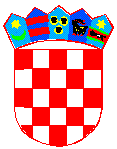 REPUBLIKA HRVATSKAISTARSKA ŽUPANIJAGRAD POREČ - PARENZO -CITTÀ DI POREČ - PARENZOUpravni odjel za opću upravu i gospodarstvoOdsjek za javnu nabavuKLASA:     406-09/20-04/81URBROJ:   2167/01-24/19-20-4Poreč - Parenzo,  27. kolovoza  2020. godineKLASA:     406-09/20-04/81URBROJ:   2167/01-24/19-20-4Poreč - Parenzo,  27. kolovoza  2020. godineKRITERIJIRelativniznačajBrojbodovaA) Kriterij (K1): cijena ponude80%80B) Kriterij (K2): specifično iskustvo nominiranog stručnjaka20 %20UKUPNA OCJENA(UO)=  (K1)+(K2)100%100R. br.Specifično iskustvo nadzornog inženjera za građevinske radove (K2)Broj ugovoraBodoviK2Broj uspješno realiziranih (završenih) ugovora na rekonstrukciji i izgradnji odgojno obrazovnih objekata (dječji vrtići, škole i sl.). 13K2Broj uspješno realiziranih (završenih) ugovora na rekonstrukciji i izgradnji odgojno obrazovnih objekata (dječji vrtići, škole i sl.). 26K2Broj uspješno realiziranih (završenih) ugovora na rekonstrukciji i izgradnji odgojno obrazovnih objekata (dječji vrtići, škole i sl.). 3 12K2Broj uspješno realiziranih (završenih) ugovora na rekonstrukciji i izgradnji odgojno obrazovnih objekata (dječji vrtići, škole i sl.). 4 i više20Naziv naručiteljaNaziv naručiteljaGrad Poreč-ParenzoGrad Poreč-ParenzoAdresa sjedištaAdresa sjedištaObala maršala Tita 5/1, 52440, PorečObala maršala Tita 5/1, 52440, PorečPoštanski broj i mjestoPoštanski broj i mjesto52440, Poreč52440, PorečMatični broj / OIBMatični broj / OIBMB: 2552329OIB: 41303906494MB: 2552329OIB: 41303906494Predmet nabavePredmet nabave„Provedba usluge stručnog nadzora nad izvođenjem radova na dječjem vrtiću Žbandaj“„Provedba usluge stručnog nadzora nad izvođenjem radova na dječjem vrtiću Žbandaj“1.Naziv ponuditelja2.Sjedište ponuditelja3.Adresa ponuditelja4.OIB5.Žiro račun6.Ponuditelj je u sustavuPDV-a (zaokružiti)dane7.Adresa za dostavu pošte8.Adresa e-pošte9.Ovlaštena osoba ponuditelja10.Kontakt osoba ponuditelja11.Broj tel. / Broj faksa12.Cijena ponude bez PDV-a13.Iznos PDV-a14.Cijena ponude s PDV-om15.Rok valjanosti ponudeRok valjanosti ponude je najmanje 90 dana od isteka roka za dostavu ponudaRok valjanosti ponude je najmanje 90 dana od isteka roka za dostavu ponudaBroj i datum ponudeBroj i datum ponudeOvjera ponuditeljaOvjera ponuditeljaNaziv i sjedište člana zajednice PonuditeljaNaziv i sjedište člana zajednice PonuditeljaOIB broj računaGospodarski subjekt u sustavu PDV-a (zaokružiti)Gospodarski subjekt u sustavu PDV-a (zaokružiti)DA                 NEDA                 NEAdresaTelefonTelefaksE-mailIme, prezime i funkcija ovlaštene osobe/a za potpisivanje ugovora o nabaviIme, prezime i funkcija ovlaštene osobe/a za potpisivanje ugovora o nabaviIme, prezime i funkcija osobe za kontaktIme, prezime i funkcija osobe za kontaktPredmet ugovora o nabavi koji će izvršavati član zajednice PonuditeljaPredmet ugovora o nabavi koji će izvršavati član zajednice PonuditeljaVrijednost ugovora o nabavi koji će izvršavati član zajednice PonuditeljaVrijednost ugovora o nabavi koji će izvršavati član zajednice PonuditeljaKoličina ugovora o nabavi koji će izvršavati član zajednice PonuditeljaKoličina ugovora o nabavi koji će izvršavati član zajednice PonuditeljaPostotni dio ugovora o nabavi koji će izvršavati član zajednice PonuditeljaPostotni dio ugovora o nabavi koji će izvršavati član zajednice PonuditeljaNaziv/tvrtka i sjedište podugovarateljaNaziv/tvrtka i sjedište podugovarateljaSkraćena tvrtkaSkraćena tvrtkaOIB broj računaGospodarski subjekt u sustavu PDV-a (zaokružiti)Gospodarski subjekt u sustavu PDV-a (zaokružiti)DA                 NEDA                 NEAdresaTelefonTelefaksE-mailIme, prezime i funkcija osobe za kontaktIme, prezime i funkcija osobe za kontaktPredmet ugovora o nabavi koji će izvršavati podugovaratelj Predmet ugovora o nabavi koji će izvršavati podugovaratelj Vrijednost podugovoraVrijednost podugovoraKoličina nabave roba podugovoraKoličina nabave roba podugovoraPostotni dio ugovora o nabaviPostotni dio ugovora o nabaviNaziv/tvrtka i sjedište podugovarateljaNaziv/tvrtka i sjedište podugovarateljaSkraćena tvrtkaSkraćena tvrtkaOIBbroj računaGospodarski subjekt u sustavu PDV-a (zaokružiti)Gospodarski subjekt u sustavu PDV-a (zaokružiti)DA                 NEDA                 NEAdresaTelefonTelefaksE-mailIme, prezime i funkcija osobe za kontaktIme, prezime i funkcija osobe za kontaktPredmet ugovora o nabavi koji će izvršavati podugovaratelj Predmet ugovora o nabavi koji će izvršavati podugovaratelj Vrijednost podugovoraVrijednost podugovoraKoličina nabave roba podugovoraKoličina nabave roba podugovoraPostotni dio ugovora o nabaviPostotni dio ugovora o nabaviNadzor za objekt:Stručni nadzor nad izvođenjem radova na objektu na k.č.br. 2086/2 k.o.Žbandaj.Obračun će se vršiti prema mjesečnim obrocima.Procijenjena vrijednost za nabavu radova = 4.000.000,00 kuna bez PDV-a.R.br.NARUČITELJ(naziv i sjedište)PREDMET UGOVORAVRIJEDNOST UGOVORA(u kunama bez PDV-a)MJESTO I DATUMZAVRŠETKA UGOVORAObrazac 4PONUDITELJ (Naziv i OIB): PONUDITELJ (Naziv i OIB): PONUDITELJ (Naziv i OIB): PONUDITELJ (Naziv i OIB): NARUČITELJ: GRAD POREČ-PARENZO, O.m.Tita 5, PorečNARUČITELJ: GRAD POREČ-PARENZO, O.m.Tita 5, PorečNARUČITELJ: GRAD POREČ-PARENZO, O.m.Tita 5, PorečNARUČITELJ: GRAD POREČ-PARENZO, O.m.Tita 5, PorečPREDMET NABAVE: Usluga stručnog nadzora PREDMET NABAVE: Usluga stručnog nadzora PREDMET NABAVE: Usluga stručnog nadzora PREDMET NABAVE: Usluga stručnog nadzora Predloženi položaj:Predloženi položaj:Nadzorni inženjer za građevinske radoveNadzorni inženjer za građevinske radoveNadzorni inženjer za građevinske radoveNadzorni inženjer za građevinske radoveNadzorni inženjer za građevinske radoveNadzorni inženjer za građevinske radovePrezime:Prezime:Ime:Ime:Specifično stručno iskustvo-kriterij K2 (sukladno poglavlju 19. ovog poziva):Specifično stručno iskustvo-kriterij K2 (sukladno poglavlju 19. ovog poziva):Specifično stručno iskustvo-kriterij K2 (sukladno poglavlju 19. ovog poziva):Specifično stručno iskustvo-kriterij K2 (sukladno poglavlju 19. ovog poziva):Specifično stručno iskustvo-kriterij K2 (sukladno poglavlju 19. ovog poziva):Specifično stručno iskustvo-kriterij K2 (sukladno poglavlju 19. ovog poziva):Specifično stručno iskustvo-kriterij K2 (sukladno poglavlju 19. ovog poziva):Specifično stručno iskustvo-kriterij K2 (sukladno poglavlju 19. ovog poziva):Naziv ugovora/projektaDatum od - do izvođenja radova(mjesec/godina)Datum od - do izvođenja radova(mjesec/godina)Kratki opis projektaKratki opis projektaKratki opis projektaFunkcija stručnjaka na ugovoru/
projektuNaručitelj i kontakt osoba naručitelja (kontakt podaci)** Naručitelj pridržava pravo kontaktirati kontakt osobu za provjeru točnosti prikazanih podataka.* Naručitelj pridržava pravo kontaktirati kontakt osobu za provjeru točnosti prikazanih podataka.* Naručitelj pridržava pravo kontaktirati kontakt osobu za provjeru točnosti prikazanih podataka.* Naručitelj pridržava pravo kontaktirati kontakt osobu za provjeru točnosti prikazanih podataka.* Naručitelj pridržava pravo kontaktirati kontakt osobu za provjeru točnosti prikazanih podataka.* Naručitelj pridržava pravo kontaktirati kontakt osobu za provjeru točnosti prikazanih podataka.* Naručitelj pridržava pravo kontaktirati kontakt osobu za provjeru točnosti prikazanih podataka.* Naručitelj pridržava pravo kontaktirati kontakt osobu za provjeru točnosti prikazanih podataka.Svojim potpisom potvrđujem raspoloživost za vrijeme provođenja ugovora te istinitost gore navedenih podataka.Svojim potpisom potvrđujem raspoloživost za vrijeme provođenja ugovora te istinitost gore navedenih podataka.Svojim potpisom potvrđujem raspoloživost za vrijeme provođenja ugovora te istinitost gore navedenih podataka.Svojim potpisom potvrđujem raspoloživost za vrijeme provođenja ugovora te istinitost gore navedenih podataka.Svojim potpisom potvrđujem raspoloživost za vrijeme provođenja ugovora te istinitost gore navedenih podataka.Svojim potpisom potvrđujem raspoloživost za vrijeme provođenja ugovora te istinitost gore navedenih podataka.Svojim potpisom potvrđujem raspoloživost za vrijeme provođenja ugovora te istinitost gore navedenih podataka.Svojim potpisom potvrđujem raspoloživost za vrijeme provođenja ugovora te istinitost gore navedenih podataka.ime/prezime/potpis stručne osobeime/prezime/potpis stručne osobeime/prezime/potpis stručne osobePonuditelj:Redni brojUloga stručnjakaIme i prezimeObrazovne i stručne kvalifikacije1.Nadzorni inženjer za građevinske radove2.Nadzorni inženjer za elektrotehničke instalacije3.Koordinator II zaštite na radu4. Nadzorni inženjer za strojarske radove